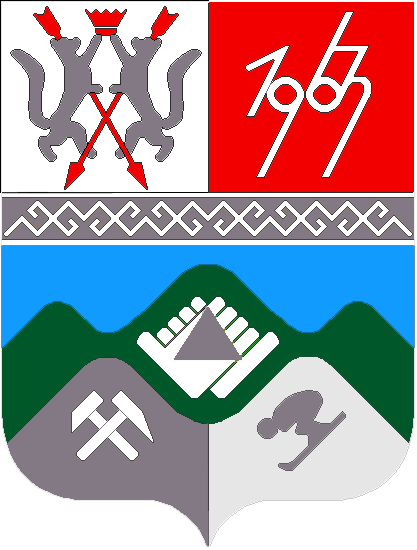 КЕМЕРОВСКАЯ ОБЛАСТЬТАШТАГОЛЬСКИЙ МУНИЦИПАЛЬНЫЙ РАЙОНАДМИНИСТРАЦИЯТАШТАГОЛЬСКОГО МУНИЦИПАЛЬНОГО РАЙОНАПОСТАНОВЛЕНИЕот « 29 »  января  2019г № 106-п        О внесении изменений в постановление администрации Таштагольского муниципального района от 18.02.2011 № 112-п «О создании комиссии по выявлению фактов мошенничества с материнским капиталом»В связи с изменением состава комиссии, администрация Таштагольского муниципального района постановляет:       1. Внести в постановление администрации Таштагольского муниципального района от 18.02.2011 №112-п «О создании комиссии по выявлению фактов мошенничества с материнским капиталом», следующие изменения:Внести изменения в пункт 1  и изложить в следующей редакции:«1. Создать комиссию и утвердить ее в следующем составе:Председатель комиссии:Орлов А.Г. – первый заместитель Главы Таштагольского муниципального района.Заместитель председателя группы:Швайгерт В.С.- заместитель Главы Таштагольского муниципального районаСостав Комиссии:Колмогоров Д.О. – заместитель Главы Таштагольского муниципального районаФирсова О.Ф. – начальник экономического отдела администрации Таштагольского муниципального района Целищева Т.В. - начальник отдела по учету и распределению жилья администрации Таштагольского муниципального районаКириленко А.В. - начальник Управления ПФ РФ в г. Таштаголе (по согласованию)Карманов А.В. -  прокурор г. Таштагола (по согласованию) Шумский Р.В. – начальник отдела МВД России по Таштагольскому району (по согласованию)Мецкер В.В.- начальник МКУ «Управления социальной защиты населения администрации Таштагольского муниципального района» (по согласованию) Щеголева Н. А. - начальник отдела опеки и попечительства МКУ «Управления образования администрации Таштагольского муниципального района» (по согласованию)»      2.Пресс-секретарю Главы Таштагольского муниципального района (М.Л.Кустова) разместить настоящее постановление на официальном сайте администрации Таштагольского муниципального района в сети интернет.     3.Контроль за исполнением постановления возложить на первого заместителя Главы Таштагольского муниципального района  А.Г. Орлова.      4. Настоящее постановление вступает в силу с момента подписания. Глава Таштагольского  муниципального района		                      	     	   В.Н.Макута